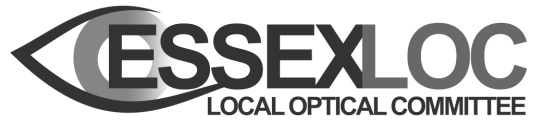 Reason for referral:-CataractGlaucomaMacula  Other (please state):Examine for reassurance         CVI(tick box if 2nd opinion required)  Reason for referral:-AnteriorVitro ret.PaediatricOther (please state):Examine for reassurance         CVI(tick box if 2nd opinion required)  Patient detailsPatient detailsSurnameFirst nameDate of birthTelephone numberMobile numberAddressPostcodeDoctorGP SurgeryGP addressPriority:Emergency(Appt made via phone call to HES)Urgent – within 2 weeksRoutine – within 18 weeks Indirect via GP Referring clinician’s detailsReferring clinician’s detailsDateNameGOC numberPracticeAddressTonometryTonometryTonometryTonometryTonometryReading 1Reading 1Reading 2Reading 2RELERELEIOP Av.DateTimeInstrumentPrescription details                                    Date of sight test:Prescription details                                    Date of sight test:Prescription details                                    Date of sight test:Prescription details                                    Date of sight test:Prescription details                                    Date of sight test:Prescription details                                    Date of sight test:Prescription details                                    Date of sight test:Prescription details                                    Date of sight test:Prescription details                                    Date of sight test:Prescription details                                    Date of sight test:Prescription details                                    Date of sight test:Patient preferencesVisionSphSphCylAxisDist VAAddNear VAPrismPHPatient preferencesREHospital:LEHospital:Other clinical details                                                               Other clinical details                                                               Other clinical details                                                               Other clinical details                                                               Other clinical details                                                               Other clinical details                                                               Other clinical details                                                               Other clinical details                                                               Other clinical details                                                               Other clinical details                                                               Other clinical details                                                               Hospital:CD ratioONHOther test results (e.g. fields)Other test results (e.g. fields)Other test results (e.g. fields)Other test results (e.g. fields)Other test results (e.g. fields)Other test results (e.g. fields)Other test results (e.g. fields)Other test results (e.g. fields)ESO:REESO:LEESO:Observations, ocular history, medication taken etcBE CLEAR IN HERE. NO WAFFLE. NO NICE PATIENT WAFFLE. PX PRESENTED BECAUSEYOU SAW SIGNS OFTHIS IS IMPORTANT BECAUSE LAST TIME WE SAW NO SIGNS/BETTER/WORSETENTATIVE DIAGNOSISSPOKEN TO ON CALL/GP/THE CLEANER WHO SAID THIS IS SPEED OF REFERRALObservations, ocular history, medication taken etcBE CLEAR IN HERE. NO WAFFLE. NO NICE PATIENT WAFFLE. PX PRESENTED BECAUSEYOU SAW SIGNS OFTHIS IS IMPORTANT BECAUSE LAST TIME WE SAW NO SIGNS/BETTER/WORSETENTATIVE DIAGNOSISSPOKEN TO ON CALL/GP/THE CLEANER WHO SAID THIS IS SPEED OF REFERRALThe patient’s consent to information being exchanged has been obtained Attachments enclosed